Уважаемые Новодеревеньковцы!В соответствии с пунктом 13 Порядка формирования списков граждан, имеющих право на приобретение жилья экономического класса в рамках реализации программы «Жилье для российской семьи» государственной программы Российской Федерации «Обеспечение доступным и комфортным жильем и коммунальными услугами граждан Российской Федерации», утвержденного постановлением Правительства Орловской области от 28 августа 2014 г. № 251, уведомляю Вас о начале формирования списков граждан имеющих право на приобретение жилья экономического класса в рамках программы «Жилье для российской семьи».Предоставляем Вам адресный перечень земельных участков, отобранных для участия на территории Орловской области в программе «Жилье для российской семьи»:Условия реализации программы «Жилье для российской семьи» на территории Орловской области, перечень необходимых документов, включая письменное согласие граждан на обработку и представление их персональных данных в случае включения гражданина в список граждан, и требования к их оформлению для подачи заявления, в том числе форма заявления, а также требования к гражданам, имеющим право на приобретение жилья экономического класса в рамках реализации программы, установлены постановлением Правительства Орловской области от 28 августа 2014 г. № 251.Перечень и адреса банков и предоставляющих ипотечные займы юридических лиц, готовых проводить оценку платежеспособности граждан, включенных в списки граждан, в целях подтверждения возможности предоставления таким гражданам ипотечных кредитов (займов) на приобретение жилья экономического класса или на участие в долевом строительстве многоквартирных домов в рамках программы «Жилье для российской семьи» представлен в приложении к настоящему письму.Время принятия заявлений от граждан в рабочие дни с 9:00 до 17:00 (перерыв с 13:00 до 14:00).И.о.главы района                                                А.В.ГришинПриложение к письмуПеречень и адреса банков и предоставляющих ипотечные займыюридических лиц, готовых проводить оценку платежеспособности граждан,включенных в списки граждан, в целях подтверждения возможностипредоставления таким гражданам ипотечных кредитов (займов) наприобретение жилья экономического класса или на участие в долевомстроительстве многоквартирных домов в рамках программыПриложение 2 к постановлениюПравительства Орловской областиот 28.08.2014 г. № 251Порядок формирования списков граждан, имеющих право на приобретение жилья экономического класса в рамках реализации программы «Жилье для российской семьи» государственной программы Российской Федерации «Обеспечение доступным и комфортным жильем и коммунальными услугами граждан Российской Федерации», сводного по Орловской области реестра таких граждан14) В течение 10 рабочих дней со дня размещения в государственной специализированной информационной системе «Портал Орловской области – публичный информационный центр» протокола заседания рабочей группы по реализации мероприятий в рамках программы «Жилье для российской семьи» об отборе земельных участков в государственной специализированной информационной системе «Портал Орловской области – публичный информационный центр» и на официальных сайтах муниципальных образований в сети Интернет, а также в газете «Орловская правда» размещается и публикуется следующая информация: 1) условия реализации программы на территории Орловской области;2) требования к гражданам, имеющим право на приобретение жилья экономического класса в рамках реализации программы;3) об отобранных для реализации программы земельных участках, застройщиках и проектах жилищного строительства, в том числе:а) планируемый объем строительства жилья экономического класса             на каждом таком земельном участке;б) максимальная цена жилья экономического класса в расчете на              1 кв. метр общей площади такого жилья на каждом таком земельном участке;4) время и сроки принятия заявлений граждан о включении в список граждан (далее также – заявление);5) перечень необходимых документов, включая письменное согласие граждан на обработку и представление их персональных данных в случае включения гражданина в список граждан, и требования к их оформлению для подачи заявления, в том числе форма заявления;6) перечень и адреса банков и предоставляющих ипотечные займы юридических лиц, готовых проводить оценку платежеспособности граждан, включенных в списки граждан, в целях подтверждения возможности предоставления таким гражданам ипотечных кредитов (займов) на приобретение жилья экономического класса или на участие в долевом строительстве многоквартирных домов в рамках программы (далее также – ипотечные кредиторы).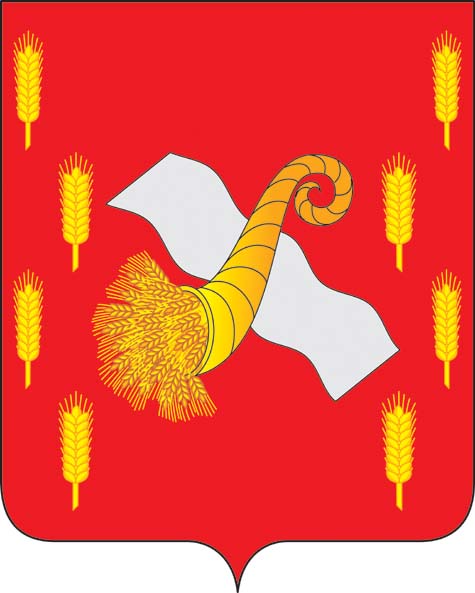 АдминистрацияНоводеревеньковского районаОрловской области303620, пос. Хомутово, пл. Ленина, д.1Телефакс: (486-78) 2-17-37Телефон: (486-78) 2-13-50 (приемная)E- mail: novoderevr@adm.orel.ruот 14 января 2015г.№03-04/23   на № _______от «___»__________2014г. Адрес земельного участка, категория земель, площадь, кадастровый номерПланируемыйобъем строительства жилья эконом-класса, кв. мМаксимальнаяцена жильяэконом-класса врасчете на 1 кв. мобщей площадитакого жильяОрловская область, г. Мценск, микрорайон 2 район «В», позиция 23, площадь 29 600 кв.м, кадастровый номер 57:27:0020701:1853, разрешенное использование: для размещения многоквартирного жилого дома, категория земель: земли населенных пунктов25 000Максимальная ценажилья эконом-класса в расчете на 1 кв. м общей площади такого жилья будет определена по результатам аукциона на право заключения эконом-класса не должнапревышать максимальную цену жилья экономическогокласса, Класса становленнуюпостановлениемПравительства Российской от 5 мая 2014 г.  №404«Онекоторых вопросахреализации программы «Жильедля российской семьи» в рамкахгосударственной программыРоссийскойФедерации «Обеспечение доступным и комфортнымжильем икоммунальнымиуслугами гражданРоссийскойФедерации»,составляющую30 000 (тридцатьтысяч) рублей.Орловская область, г. Орёл, микрорайон№ 13, в границах улиц Раздольной,Дмитрия Блынского, Космонавтов,Михалицына, площадь 199 612 кв.м.,кадастровый номер 57:25:0000000:4953,разрешенное использование: длякомплексного освоения в целяхжилищного строительства, категорияземель: земли населенных пунктов106 708Максимальная ценажилья эконом-класса в расчете на 1 кв. м общей площади такого жилья будет определена по результатам аукциона на право заключения эконом-класса не должнапревышать максимальную цену жилья экономическогокласса, Класса становленнуюпостановлениемПравительства Российской от 5 мая 2014 г.  №404«Онекоторых вопросахреализации программы «Жильедля российской семьи» в рамкахгосударственной программыРоссийскойФедерации «Обеспечение доступным и комфортнымжильем икоммунальнымиуслугами гражданРоссийскойФедерации»,составляющую30 000 (тридцатьтысяч) рублей.Орловская область, г. Орёл, микрорайон № 13, в границах улиц Раздольной, Дмитрия Блынского, Космонавтов, Михалицына, площадь   68 666 кв.м., кадастровый номер 57:25:0000000:4951, разрешенное использование: для комплексного освоения в целях жилищного строительства, категория земель: земли населенных пунктов26 677Максимальная ценажилья эконом-класса в расчете на 1 кв. м общей площади такого жилья будет определена по результатам аукциона на право заключения эконом-класса не должнапревышать максимальную цену жилья экономическогокласса, Класса становленнуюпостановлениемПравительства Российской от 5 мая 2014 г.  №404«Онекоторых вопросахреализации программы «Жильедля российской семьи» в рамкахгосударственной программыРоссийскойФедерации «Обеспечение доступным и комфортнымжильем икоммунальнымиуслугами гражданРоссийскойФедерации»,составляющую30 000 (тридцатьтысяч) рублей.Орловская область, г. Орёл, микрорайон№ 13, в границах улиц Раздольной,Дмитрия Блынского, Космонавтов, Михалицына, площадь 150 973 кв.м., кадастровый номер 57:25:0000000:4954,разрешенное использование: длякомплексного освоения в целяхг:илищного строительства, категорияземель: земли населенных пунктов80 031Максимальная ценажилья эконом-класса в расчете на 1 кв. м общей площади такого жилья будет определена по результатам аукциона на право заключения эконом-класса не должнапревышать максимальную цену жилья экономическогокласса, Класса становленнуюпостановлениемПравительства Российской от 5 мая 2014 г.  №404«Онекоторых вопросахреализации программы «Жильедля российской семьи» в рамкахгосударственной программыРоссийскойФедерации «Обеспечение доступным и комфортнымжильем икоммунальнымиуслугами гражданРоссийскойФедерации»,составляющую30 000 (тридцатьтысяч) рублей.Наименование банков ипредоставляющих ипотечные займыюридических лицАдреса банков и предоставляющих ипотечные займы юридических лицОрловское отделение № 8595 ОАО «Сбербанк России»302028, г. Орел,ул. Брестская, д. 8,тел. 8 (800) 555-55-50,(4862)43-28-41ОАО «Агентство ипотечного жилищного кредитования Орловской области302030, г. Орёл, пл. Мира, д. 7, тел. (4862) 54-49-55ПАО АКБ «Связь-Банк»302028, г. Орел,ул. Ленина, д. 39,тел. (4862) 73-14-18,Орловский региональный филиал ОАО «Россельхозбанк»302030, г. Орел, набережнаяДубровинского, д. 60,тел. (4862) 73-57-81, 73-57-89,73-57-88Орловский филиалООО КБ «Финанс Бизнес Банк»302028, г. Орел,ул. Ленина, д. 45,тел. (4862) 76-22-06, 76-22-02Операционный офис «Орловский» ф-'лиал № 3652 ВТБ24 (ПАО)302001, г. Орел,Воскресенский пер., д. 18,тел. (4862) 42-24-24